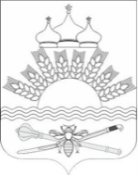 РОССИЙСКАЯ ФЕДЕРАЦИЯРОСТОВСКАЯ ОБЛАСТЬТАРАСОВСКИЙ РАЙОНМУНИЦИПАЛЬНОЕ ОБРАЗОВАНИЕ«ДЯЧКИНСКОЕ СЕЛЬСКОЕ ПОСЕЛЕНИЕ»АДМИНИСТРАЦИЯ ДЯЧКИНСКОГО СЕЛЬСКОГО ПОСЕЛЕНИЯРАСПОРЯЖЕНИЕ27.12.2023                                                                                                        № 46                                                                                 сл. ДячкиноОб утверждении Положения об использовании простой электронной подписи для внутреннего электронного документооборота в Администрация Дячкинского сельского поселенияСогласно Приказа Минфина России от 15.04.2021г. №61н:Согласно Приказа Минфина России от 15.04.2021г. №61н:1. Утвердить и ввести в действие с 01.01.2024 Положение об использовании простой электронной подписи для внутреннего электронного документооборота в Администрации Дячкинского сельского поселения (Приложение).1. Утвердить и ввести в действие с 01.01.2024 Положение об использовании простой электронной подписи для внутреннего электронного документооборота в Администрации Дячкинского сельского поселения (Приложение).2. Контроль исполнения настоящего Распоряжения оставляю за собой.2. Контроль исполнения настоящего Распоряжения оставляю за собой.Глава Администрации Дячкинскогосельского поселения                                                                    Ю.С. ФилипповаГлава Администрации Дячкинскогосельского поселения                                                                    Ю.С. ФилипповаПриложение № 1 Приложение № 1 к Положению об использовании простой к Положению об использовании простой электронной подписи для внутреннего электронной подписи для внутреннего электронного документооборота электронного документооборота в Администрации Дячкинского сельского поселения в Администрации Дячкинского сельского поселения ПЕРЕЧЕНЬ ДОКУМЕНТОВ ПЕРЕЧЕНЬ ДОКУМЕНТОВ Участники внутреннего электронного документооборота в Администрации  Дячкинского сельского поселения используют простую электронную подпись при обработке следующих электронных документов: Участники внутреннего электронного документооборота в Администрации  Дячкинского сельского поселения используют простую электронную подпись при обработке следующих электронных документов: • авансовый отчет, • авансовый отчет, • расходный кассовый ордер, • расходный кассовый ордер, • инвентаризационная опись товарно-материальных ценностей, • инвентаризационная опись товарно-материальных ценностей, • накладная на внутреннее перемещение товарно-материальных ценностей, • накладная на внутреннее перемещение товарно-материальных ценностей, • иные документы.  • иные документы.  Приложение № 2Приложение № 2к Положению об использовании простойк Положению об использовании простойэлектронной подписи для внутреннегоэлектронной подписи для внутреннегоэлектронного документооборотаэлектронного документооборотав Администрации Дячкинского сельского поселенияв Администрации Дячкинского сельского поселенияАдминистрация Дячкинского сельского поселенияАдминистрация Дячкинского сельского поселенияУВЕДОМЛЕНИЕ УВЕДОМЛЕНИЕ Ф.И.О. сотрудника, именуемый(ая) в дальнейшем "Работник", настоящим подтверждает, что ознакомился(ась) и согласен(на) с Положением об использовании простой электронной подписи для внутреннего электронного документооборота в Администрация Дячкинского сельского поселения, а именно: Работник признает равнозначность своей простой электронной подписи (далее ПЭП) собственноручной подписи на бумажном носителе и заявляет о присоединении к соглашению об участии во внутреннем электронном документообороте с использованием ПЭП на условиях Положения об использовании простой электронной подписи для внутреннего электронного документооборота в Администрация Дячкинского сельского поселения в соответствии со ст. 428 Гражданского кодекса РФ ("Договор присоединения") с 01.01.2024.Ф.И.О. сотрудника, именуемый(ая) в дальнейшем "Работник", настоящим подтверждает, что ознакомился(ась) и согласен(на) с Положением об использовании простой электронной подписи для внутреннего электронного документооборота в Администрация Дячкинского сельского поселения, а именно: Работник признает равнозначность своей простой электронной подписи (далее ПЭП) собственноручной подписи на бумажном носителе и заявляет о присоединении к соглашению об участии во внутреннем электронном документообороте с использованием ПЭП на условиях Положения об использовании простой электронной подписи для внутреннего электронного документооборота в Администрация Дячкинского сельского поселения в соответствии со ст. 428 Гражданского кодекса РФ ("Договор присоединения") с 01.01.2024.дата подписания, ФИОдата подписания, ФИО